Министерство науки и высшего образования Российской ФедерацииЛысьвенский филиал федерального государственного бюджетного образовательного учреждениявысшего образования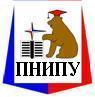 «Пермский национальный исследовательский политехнический университет»УТВЕРЖДАЮПроректор по учебной работе____________________ Н. В. Лобов«____» ___________ 2018 г.РАБОЧАЯ ПРОГРАММА ДИСЦИПЛИНЫДисциплина: Информационные технологии в профессиональной деятельностиФорма обучения: очная, заочнаяУровень профессионального образования: среднее профессиональное образованиеОбразовательная программа: подготовки специалистов среднего звенаОбщая трудоёмкость: 50 час.Специальность: 13.02.07 Электроснабжение (по отраслям)Лысьва, 2018 г.Рабочая программа учебной дисциплины «Информационные технологии в профессиональной деятельности» разработана на основании: Федерального государственного образовательного стандарта среднего профессионального образования, утверждённого приказом Министерства образования и науки Российской Федерации «14» декабря 2017 г. № 1216 по специальности 13.02.07 Электроснабжение (по отраслям);Проекта примерной основной образовательной программы специальности 13.02.07 Электроснабжение (по отраслям);Рабочего учебного плана очной формы обучения по специальности 13.02.07 Электроснабжение (по отраслям);Рабочего учебного плана заочной формы обучения по специальности 13.02.07 Электроснабжение (по отраслям).Рабочая программа рассмотрена и одобрена на заседании предметной (цикловой) комиссии естественнонаучных дисциплин (ПЦК ЕНД) «____» _______ 2018 г., протокол № ___.1 Паспорт рабочей программы учебной дисциплины1.1 Место учебной дисциплины в структуре основной профессиональной образовательной программы Учебная дисциплина «Информационные технологии в профессиональной деятельности» входит в общепрофессиональный цикл обязательной части ФГОС по специальности 13.02.07 Электроснабжение (по отраслям).1.2 Цель и планируемые результаты освоения учебной дисциплиныЦель учебной дисциплины – формирование знаний в области информационных технологий, применяемых в профессиональной деятельности.  В результате освоения дисциплины обучающийся должен уметь:выполнять расчёты с использованием прикладных компьютерных программ;использовать сеть Internet и её возможности для организации оперативного обмена информацией;использовать технологии сбора, размещения, хранения, накопления, преобразования и передачи данных в профессионально ориентированных информационных системах;обрабатывать и анализировать информацию с применением программных средств и вычислительной техники;получать информацию в локальных и глобальных компьютерных сетях;применять графические редакторы для создания и редактирования изображений;применять компьютерные программы для поиска информации, составления и оформления документов и презентаций.В результате освоения дисциплины обучающийся должен знать:базовые системные программные продукты и пакеты прикладных программ (текстовые процессоры, электронные таблицы, системы управления базами данных, графические редакторы, информационно-поисковые системы);общий состав и структуру персональных электронно-вычислительных машин (ЭВМ) и вычислительных систем;основные методы и приёмы обеспечения информационной безопасности;основные положения и принципы автоматизированной обработки и передачи информации;основные принципы, методы и свойства информационных и телекоммуникационных технологий в профессиональной деятельности.В результате освоения дисциплины обучающийся осваивает элементы компетенций:Перечень общих компетенций элементы, которых формируются в рамках дисциплины:Перечень профессиональных компетенций элементы, которых формируются в рамках дисциплины:2 СТРУКТУРА И СОДЕРЖАНИЕ УЧЕБНОЙ ДИСЦИПЛИНЫ2.1 Объём учебной дисциплины и виды учебной работы2.2 Тематический план и содержание учебной дисциплины «Информационные технологии в профессиональной деятельности»3 УСЛОВИЯ РЕАЛИЗАЦИИ ПРОГРАММЫ УЧЕБНОЙ ДИСЦИПЛИНЫ3.1 Специализированные лаборатории и классы 3.2 Основное учебное оборудование3.3 Информационное обеспечение обученияПеречень рекомендуемых учебных изданий, Интернет-ресурсов, дополнительной литературыОсновные источники:Канивец Е. К. Информационные технологии в профессиональной деятельности: Курс лекций / Е.К. Канивец. – Электрон. версия учебного пособия. – Оренбург: Оренбургский государственный университет, ЭБС АСВ, 2015. – 108 c. – Режим доступа: http://www.bibliocomplectator.ru/book/?id=54115, по IP-адресам комп. сети ПНИПУМихеева Е. В. Информационные технологии в профессиональной деятельности. Технические специальности [Текст]: учебник для студентов учреждений сред. проф. образования / Е.В. Михеева, О.И. Титова. – М.: ИЦ Академия, 2014. – 416 с.: ил.Михеева Е. В. Информационные технологии в профессиональной деятельности: учеб. пособие для студ. СПО / Е.В. Михеева. – 10-е изд., испр. – М.: Академия, 2012. – 384 с.Дополнительные источники:Михеева Е. В. Практикум по информационным технологиям в профессиональной деятельности [Текст]: учебное пособие для студентов учреждений СПО / Е. В. Михеева. – 14-е изд., стер. – М.: Академия, 2014. – 256 с.: ил.Михеева Е. В. Практикум по информатике [Текст]: учебное пособие для студентов учреждений СПО / Е. В. Михеева. – 12-е изд., стер. – М.: Академия, 2013. – 192 с.: ил.Периодические изданияВестник ПНИПУ. Электротехника, информационные технологии, системы управления [Текст]: научный рецензируемый журнал. Архив номеров 2010-2018 гг. – Режим доступа: http://vestnik.pstu.ru/elinf/about/inf/, свободныйМир ПК: журнал для пользователей персональных компьютеров / Учредитель International Data Group. – Архив номеров в фонде ОНБ ЛФ ПНИПУ 2011–2018 гг.Chip: журнал информационных технологий / Учредитель и издатель ЗАО «Издательский Дом Бурда». – Архив номеров в фонде ОНБ ЛФ ПНИПУ 2011–2018 гг.Электронные издания (электронные ресурсы)http://edu.ascon.ru/main/news/ – Материалы по созданию чертежейhttp://mysapr.com/ – Материалы по созданию чертежейhttp://sapr-journal.ru/ – Материалы по созданию чертежейhttps://autocad-specialist.ru/ – Материалы по созданию чертежейhttps://videourokionline.ru/ – Видеоматериалы по работе с прикладными программамиhttps://www.osp.ru/os/ – Открытые системы: издания по информационным технологиямhttp://www.metod-kopilka.ru – Методическая копилка учителя информатикиhttp://school-collection.edu.ru – Цифровая коллекция образовательных ресурсовПрограммное обеспечениеОперационная система Windows 7Офисный пакет Microsoft Office Профессиональный плюс 2007Графический редактор Microsoft Office Visio Стандартный 2007САПР КОМПАС-3D V15Браузеры Mozilla Firefox, Google ChromeБазы данных, информационно-справочные и поисковые системыНе требуются4 КОНТРОЛЬ И ОЦЕНКА РЕЗУЛЬТАТОВ ОСВОЕНИЯ УЧЕБНОЙ ДИСЦИПЛИНЫ5. МЕТОДИЧЕСКИЕ УКАЗАНИЯ ДЛЯ ОБУЧАЮЩИХСЯ ПО ИЗУЧЕНИЮ ДИСЦИПЛИНЫИзучение дисциплины осуществляется в течение одного семестра.При изучении дисциплины «Информационные технологии в профессиональной деятельности» студентам целесообразно выполнять следующие рекомендации: 1. изучение курса должно вестись систематически и сопровождаться составлением подробного конспекта. В конспект рекомендуется включать все виды учебной работы: материалы лабораторных занятий, самостоятельную проработку учебников и рекомендуемых источников;2. после изучения какого-либо раздела по учебнику или материалам лабораторных занятий рекомендуется по памяти воспроизвести основные термины, определения, понятия;3. особое внимание следует уделить выполнению заданий на лабораторных занятиях, поскольку это способствует лучшему пониманию и закреплению теоретических знаний; перед выполнением заданий на лабораторных занятиях необходимо изучить необходимый теоретический материал;4. вся тематика вопросов, изучаемых самостоятельно, задается преподавателем на лекциях, им же даются источники для более детального понимания вопросов, озвученных на лекциях.Проведение лекционных занятий по дисциплине «Информационные технологии в профессиональной деятельности» основывается на активном и интерактивном методах обучения, преподаватель в учебном процессе использует презентацию лекционного материала, где студенты не пассивные слушатели, а активные участники занятия. Интерактивное обучение - это обучение, погруженное в общение. Студенты задают вопросы и отвечают на вопросы преподавателя. Такое преподавание нацелено на активизацию процессов усвоения материала и стимулирует ассоциативное мышление студентов и более полное усвоение теоретического материала.Проведение лабораторных занятий основывается на активном и интерактивном методе обучения, при котором студенты взаимодействуют не только с преподавателем, но и друг с другом. Место преподавателя в интерактивных занятиях сводится к направлению деятельности студентов на выполнение лабораторного задания.Такие методы обучения (активное и интерактивное) формируют и развивают профессиональные и общие компетенции студентов.ПРИЛОЖЕНИЕ А2 Структура и содержание учебной дисциплиныДля заочной формы обучения2.1 Объём учебной дисциплины и виды учебной работы2.2 Тематический план и содержание учебной дисциплины «Информационные технологии в профессиональной деятельности»Лист регистрации измененийРазработчик: преподавательА. А. ЩукинаРецензент:преподаватель 1 категории С. А. ЗыкинПредседатель ПЦК ЕНДЕ. Л. ФедосееваСОГЛАСОВАНО:Заместитель начальника УОП ПНИПУВ. А. ГолосовКод и наименование общих компетенцийКод и наименование общих компетенцийОК 01. Выбирать способы решения задач профессиональной деятельности применительно к различным контекстамОК 02. Осуществлять поиск, анализ и интерпретацию информации, необходимой для выполнения задач профессиональной деятельностиОК 03. Планировать и реализовывать собственное профессиональное и личностное развитиеОК 04. Работать в коллективе и команде, эффективно взаимодействовать с коллегами, руководством, клиентамиОК 05. Осуществлять устную и письменную коммуникацию на государственном языке Российской Федерации с учётом особенностей социального и культурного контекстаОК 06. Проявлять гражданско-патриотическую позицию, демонстрировать осознанное поведение на основе традиционных общечеловеческих ценностейОК 07. Содействовать сохранению окружающей среды, ресурсосбережению, эффективно действовать в чрезвычайных ситуацияхОК 08. Использовать средства физической культуры для сохранения и укрепления здоровья в процессе профессиональной деятельности и поддержания необходимого уровня физической подготовленностиОК 09. Использовать информационные технологии в профессиональной деятельностиОК 10. Пользоваться профессиональной документацией на государственном и иностранном языкахКод и наименование профессиональных компетенцийПК 1.2. Читать и составлять электрические схемы электроснабжения электротехнического и электротехнологического оборудованияПК 2.1. Читать и составлять электрические схемы электрических подстанций и сетейПК 2.5. Разрабатывать и оформлять технологическую и отчётную документациюВид учебной работыОбъём в часахСуммарная учебная нагрузка во взаимодействии с преподавателем48Самостоятельная работа2Объём образовательной программы50В том числе:В том числе:теоретическое обучение10лабораторные занятия38практические занятия-курсовая работа (проект)-контрольная работа-Самостоятельная работа2Промежуточная аттестация проводится в форме дифференцированного зачётаПромежуточная аттестация проводится в форме дифференцированного зачётаНаименование 
разделов и темСодержание учебного материала, лабораторные и практические занятия, самостоятельная работа обучающегося, курсовая работа (проект)Уровень освоенияОбъём часовКоды компетенций, формированию которых способствует элемент программыРаздел 1. Информация и информационные технологииРаздел 1. Информация и информационные технологии3,5Тема 1.1. Информация и информационные ресурсыИнформация: классификация, свойства и их характеристика. Информационные ресурсы. Типы информационных систем. Концепция создания и тенденции развития рынка информационных услуг20,5ОК 02ОК 03ОК 04ОК 05ОК 09ОК 10ПК 2.5Тема 1.1. Информация и информационные ресурсыСамостоятельная работа студентовПодготовить реферат на тему «Роль информации в жизни общества»21ОК 02ОК 03ОК 04ОК 05ОК 09ОК 10ПК 2.5Тема 1.2. Информационные технологии и компьютерные системыХарактеристики современных персональных компьютеров. Понятие и назначение информационных технологий. Компоненты компьютерной системы: информационное обеспечение, технические средства, их функции. Возможности и тенденции развития современных компьютерных систем. Понятие и виды  автоматизированных информационных технологий21ОК 02ОК 03ОК 04ОК 05ОК 09ОК 10ПК 2.5Тема 1.2. Информационные технологии и компьютерные системыСамостоятельная работа студентовПодготовить реферат на тему «Правовые и этические нормы информационной деятельности человека»21ОК 02ОК 03ОК 04ОК 05ОК 09ОК 10ПК 2.5Раздел 2. Базовые и прикладные информационные технологииРаздел 2. Базовые и прикладные информационные технологии29Тема 2.1. Технология обработки текстовой информации. Текстовые процессорыТекстовый редактор Word. Настройка параметров редактора и документа. Сохранение и проверка информации. Исправление ошибок. Форматирование и редактирование текста документа. Шрифтовое оформление31ОК 01ОК 02ОК 03ОК 04ОК 05ОК 06ОК 09ОК 10ПК 2.1ПК 2.5Тема 2.1. Технология обработки текстовой информации. Текстовые процессорыЛабораторное занятие № 1Создание текстовых документов, оформленных в соответствии с ГОСТ32ОК 01ОК 02ОК 03ОК 04ОК 05ОК 06ОК 09ОК 10ПК 2.1ПК 2.5Тема 2.1. Технология обработки текстовой информации. Текстовые процессорыЛабораторное занятие № 2Создание документов, содержащих графику и таблицы32ОК 01ОК 02ОК 03ОК 04ОК 05ОК 06ОК 09ОК 10ПК 2.1ПК 2.5Тема 2.1. Технология обработки текстовой информации. Текстовые процессорыЛабораторное занятие № 3Создание комплексных документов в текстовом процессоре34ОК 01ОК 02ОК 03ОК 04ОК 05ОК 06ОК 09ОК 10ПК 2.1ПК 2.5Лабораторное занятие № 4Форматирование и редактирование готового документа2Самостоятельная работа студентовНе предусмотрена-Тема 2.2. Технология обработки числовой информации. Электронные таблицыТабличный процессор Excel. Понятие электронной таблицы. Типы входных данных. Организация расчётов в табличном процессоре MS Excel. Создание электронной книги. Относительная и абсолютная адресация в MS Excel. Ввод данных. Ввод формул. Базы данных в MS Excel. Поиск и сортировка данных. Фильтрация данных. Графические возможности MS Excel. Построение диаграмм. Объединение электронных таблиц31Тема 2.2. Технология обработки числовой информации. Электронные таблицыЛабораторное занятие № 5Вычислительные функции MS Excel32Тема 2.2. Технология обработки числовой информации. Электронные таблицыЛабораторное занятие № 6Графическое изображение данных в электронных таблицах34Тема 2.2. Технология обработки числовой информации. Электронные таблицыЛабораторное занятие № 7Решение профессиональных задач в Excel34Тема 2.2. Технология обработки числовой информации. Электронные таблицыСамостоятельная работа студентовНе предусмотрена3-Тема 2.3. Редактор для создания диаграмм и блок-схемВекторный графический редактор Visio. Назначение редактора. Обобщенная технология работы с редактором. Настройка параметров редактора и документа. Сохранение информации. Форматирование и редактирование документа30,5Тема 2.3. Редактор для создания диаграмм и блок-схемЛабораторное занятие № 8Создание электротехнических схем34Тема 2.3. Редактор для создания диаграмм и блок-схемСамостоятельная работа студентовНе предусмотрена3-Тема 2.4. Мультимедийные технологииСовременные способы организации презентаций. Создание презентации в приложении MS PowerPoint. Мастер автосодержания. Шаблон оформления. Оформление презентации. Настройка фона и анимации30,5Тема 2.4. Мультимедийные технологииЛабораторное занятие № 9Создание презентации с помощью шаблона оформления. Создание презентации с использованием гиперссылок и настройка анимации32Тема 2.4. Мультимедийные технологииСамостоятельная работа студентовНе предусмотрена3-Раздел 3. Технология обработки графической информацииРаздел 3. Технология обработки графической информации12,5Тема 3.1. Основы компьютерной графикиПонятие компьютерной графики. Определения графического редактора, изображения. Виды изображений. Классификации компьютерной графики. Определение, назначение, особенности, достоинства и недостатки векторной графики31ОК 01ОК 02ОК 03ОК 04ОК 05ОК 06ОК 09ОК 10ПК 1.2ПК 2.1ПК 2.5Тема 3.1. Основы компьютерной графикиРедакторы работы с векторной графикой. Форматы векторных графических изображений30,5ОК 01ОК 02ОК 03ОК 04ОК 05ОК 06ОК 09ОК 10ПК 1.2ПК 2.1ПК 2.5Тема 3.1. Основы компьютерной графикиКомпас-3D. Общие сведения работы в системе Компас. Интерфейс программы. Создание нового документа. Построение отдельных элементов. Компоновка чертежа. Нанесение размеров. Создание спецификации31ОК 01ОК 02ОК 03ОК 04ОК 05ОК 06ОК 09ОК 10ПК 1.2ПК 2.1ПК 2.5Тема 3.1. Основы компьютерной графикиЛабораторное занятие № 10Настройка и создание чертежа32ОК 01ОК 02ОК 03ОК 04ОК 05ОК 06ОК 09ОК 10ПК 1.2ПК 2.1ПК 2.5Тема 3.1. Основы компьютерной графикиЛабораторное занятие № 11Оформление чертежа. Постановка размеров. Создание спецификации34ОК 01ОК 02ОК 03ОК 04ОК 05ОК 06ОК 09ОК 10ПК 1.2ПК 2.1ПК 2.5Тема 3.1. Основы компьютерной графикиЛабораторное занятие № 12Создание принципиальных электрических и функциональных схем34ОК 01ОК 02ОК 03ОК 04ОК 05ОК 06ОК 09ОК 10ПК 1.2ПК 2.1ПК 2.5Тема 3.1. Основы компьютерной графикиСамостоятельная работа студентовНе предусмотрена3-ОК 01ОК 02ОК 03ОК 04ОК 05ОК 06ОК 09ОК 10ПК 1.2ПК 2.1ПК 2.5Раздел 4. Информационная безопасностьРаздел 4. Информационная безопасность3Тема 4.1. Защита информации в компьютерных сетяхПонятие защиты и информационной безопасности. Принципы и способы защиты информации в компьютерных сетях. Виды угроз безопасности и их источники. Принципы и методы защиты информации от несанкционированного доступа. Виды мер обеспечения информационной безопасности21ОК 01ОК 02ОК 03ОК 04ОК 05ОК 06ОК 09ОК 10ПК 1.2ПК 2.1ПК 2.5Тема 4.1. Защита информации в компьютерных сетяхЛабораторное занятие № 13Безопасная работа в сети Internet22ОК 01ОК 02ОК 03ОК 04ОК 05ОК 06ОК 09ОК 10ПК 1.2ПК 2.1ПК 2.5Тема 4.1. Защита информации в компьютерных сетяхСамостоятельная работа студентовНе предусмотрена2-ОК 01ОК 02ОК 03ОК 04ОК 05ОК 06ОК 09ОК 10ПК 1.2ПК 2.1ПК 2.5Промежуточная аттестацияПромежуточная аттестацияПромежуточная аттестация2Всего:Всего:Всего:50№п.п.ПомещенияПомещенияКоличествопосадочныхмест№п.п.НазваниеНомераудиторииКоличествопосадочныхмест1Кабинет информационных технологийВ 10130 + 14 комп.№ п.п.Наименование и марка оборудования (стенда, макета, плаката)Кол-во, ед.Компьютер в комплекте15Проектор BENQ MS 5061Звуковые колонки SWEN2Экран настенный1Результаты обученияФормы и методы контроля и оценки результатов обученияУметь:выполнять расчёты с использованием прикладных компьютерных программ;использовать сеть Internet и её возможности для организации оперативного обмена информацией;использовать технологии сбора, размещения, хранения, накопления, преобразования и передачи данных в профессионально ориентированных информационных системах;обрабатывать и анализировать информацию с применением программных средств и вычислительной техники;получать информацию в локальных и глобальных компьютерных сетях;применять графические редакторы для создания и редактирования изображений;применять компьютерные программы для поиска информации, составления и оформления документов и презентаций.Задания на лабораторных занятияхВопросы к дифференцированному зачётуЗнать:базовые системные программные продукты и пакеты прикладных программ (текстовые процессоры, электронные таблицы, системы управления базами данных, графические редакторы, информационно-поисковые системы);общий состав и структуру персональных электронно-вычислительных машин (ЭВМ) и вычислительных систем;основные методы и приёмы обеспечения информационной безопасности;основные положения и принципы автоматизированной обработки и передачи информации;основные принципы, методы и свойства информационных и телекоммуникационных технологий в профессиональной деятельности.Устный опросТестовые вопросы для текущего контроляРефератыВопросы к дифференцированному зачётуВид учебной работыОбъём в часахСуммарная учебная нагрузка во взаимодействии с преподавателем10Самостоятельная работа62Объём образовательной программы72В том числе:В том числе:теоретическое обучение4лабораторные работы6практические занятия-курсовая работа (проект)-контрольная работа-Самостоятельная работа62Промежуточная аттестация проводится в форме дифференцированного зачётаПромежуточная аттестация проводится в форме дифференцированного зачётаНаименование 
разделов и темСодержание учебного материала, лабораторные и практические занятия, самостоятельная работа обучающегося, курсовая работа (проект)Уровень освоенияОбъём часовКоды компетенций, формированию которых способствует элемент программыРаздел 1. Информация и информационные технологииРаздел 1. Информация и информационные технологии17,5Тема 1.1. Информация и информационные ресурсыИнформация: классификация, свойства и их характеристика. Информационные ресурсы. Типы информационных систем. Концепция создания и тенденции развития рынка информационных услуг20,5ОК 02ОК 03ОК 04ОК 05ОК 09ОК 10ПК 2.5Тема 1.1. Информация и информационные ресурсыСамостоятельная работа студентовВыполнить домашнюю контрольную работу28ОК 02ОК 03ОК 04ОК 05ОК 09ОК 10ПК 2.5Тема 1.2. Информационные технологии и компьютерные системыХарактеристики современных персональных компьютеров. Понятие и назначение информационных технологий. Компоненты компьютерной системы: информационное обеспечение, технические средства, их функции. Возможности и тенденции развития современных компьютерных систем. Понятие и виды  автоматизированных информационных технологий21ОК 02ОК 03ОК 04ОК 05ОК 09ОК 10ПК 2.5Тема 1.2. Информационные технологии и компьютерные системыСамостоятельная работа студентовВыполнить домашнюю контрольную работу28ОК 02ОК 03ОК 04ОК 05ОК 09ОК 10ПК 2.5Раздел 2. Базовые и прикладные информационные технологииРаздел 2. Базовые и прикладные информационные технологии38Тема 2.1. Технология обработки текстовой информации. Текстовые процессорыТекстовый редактор Word. Настройка параметров редактора и документа. Сохранение и проверка информации. Исправление ошибок. Форматирование и редактирование текста документа. Шрифтовое оформление3-ОК 01ОК 02ОК 03ОК 04ОК 05ОК 06ОК 09ОК 10ПК 2.1ПК 2.5Тема 2.1. Технология обработки текстовой информации. Текстовые процессорыЛабораторное занятие № 1Создание текстовых документов, оформленных в соответствии с ГОСТ32ОК 01ОК 02ОК 03ОК 04ОК 05ОК 06ОК 09ОК 10ПК 2.1ПК 2.5Тема 2.1. Технология обработки текстовой информации. Текстовые процессорыЛабораторное занятие № 2Создание документов, содержащих графику и таблицы3-ОК 01ОК 02ОК 03ОК 04ОК 05ОК 06ОК 09ОК 10ПК 2.1ПК 2.5Тема 2.1. Технология обработки текстовой информации. Текстовые процессорыЛабораторное занятие № 3Создание комплексных документов в текстовом процессоре3-ОК 01ОК 02ОК 03ОК 04ОК 05ОК 06ОК 09ОК 10ПК 2.1ПК 2.5Лабораторное занятие № 4Форматирование и редактирование готового документа-Самостоятельная работа студентовВыполнить домашнюю контрольную работу8Тема 2.2. Технология обработки числовой информации. Электронные таблицыТабличный процессор Excel. Понятие электронной таблицы. Типы входных данных. Организация расчётов в табличном процессоре MS Excel. Создание электронной книги. Относительная и абсолютная адресация в MS Excel. Ввод данных. Ввод формул. Базы данных в MS Excel. Поиск и сортировка данных. Фильтрация данных. Графические возможности MS Excel. Построение диаграмм. Объединение электронных таблиц3-Тема 2.2. Технология обработки числовой информации. Электронные таблицыЛабораторное занятие № 5Вычислительные функции MS Excel32Тема 2.2. Технология обработки числовой информации. Электронные таблицыЛабораторное занятие № 6Графическое изображение данных в электронных таблицах3-Тема 2.2. Технология обработки числовой информации. Электронные таблицыЛабораторное занятие № 7Решение профессиональных задач в Excel3-Тема 2.2. Технология обработки числовой информации. Электронные таблицыСамостоятельная работа студентовВыполнить домашнюю контрольную работу38Тема 2.3. Редактор для создания диаграмм и блок-схемВекторный графический редактор Visio. Назначение редактора. Обобщенная технология работы с редактором. Настройка параметров редактора и документа. Сохранение информации. Форматирование и редактирование документа3-Тема 2.3. Редактор для создания диаграмм и блок-схемЛабораторное занятие № 8Создание электротехнических схем32Тема 2.3. Редактор для создания диаграмм и блок-схемСамостоятельная работа студентовВыполнить домашнюю контрольную работу38Тема 2.4. Мультимедийные технологииСовременные способы организации презентаций. Создание презентации в приложении MS PowerPoint. Мастер автосодержания. Шаблон оформления. Оформление презентации. Настройка фона и анимации3-Тема 2.4. Мультимедийные технологииЛабораторное занятие № 9Создание презентации с помощью шаблона оформления. Создание презентации с использованием гиперссылок и настройка анимации3-Тема 2.4. Мультимедийные технологииСамостоятельная работа студентовВыполнить домашнюю контрольную работу38Раздел 3. Технология обработки графической информацииРаздел 3. Технология обработки графической информации8Тема 3.1. Основы компьютерной графикиПонятие компьютерной графики. Определения графического редактора, изображения. Виды изображений. Классификации компьютерной графики. Определение, назначение, особенности, достоинства и недостатки векторной графики3-ОК 01ОК 02ОК 03ОК 04ОК 05ОК 06ОК 09ОК 10ПК 1.2ПК 2.1ПК 2.5Тема 3.1. Основы компьютерной графикиРедакторы работы с векторной графикой. Форматы векторных графических изображений3-ОК 01ОК 02ОК 03ОК 04ОК 05ОК 06ОК 09ОК 10ПК 1.2ПК 2.1ПК 2.5Тема 3.1. Основы компьютерной графикиКомпас-3D. Общие сведения работы в системе Компас. Интерфейс программы. Создание нового документа. Построение отдельных элементов. Компоновка чертежа. Нанесение размеров. Создание спецификации3-ОК 01ОК 02ОК 03ОК 04ОК 05ОК 06ОК 09ОК 10ПК 1.2ПК 2.1ПК 2.5Тема 3.1. Основы компьютерной графикиЛабораторное занятие № 10Настройка и создание чертежа3-ОК 01ОК 02ОК 03ОК 04ОК 05ОК 06ОК 09ОК 10ПК 1.2ПК 2.1ПК 2.5Тема 3.1. Основы компьютерной графикиЛабораторное занятие № 11Оформление чертежа. Постановка размеров. Создание спецификации3-ОК 01ОК 02ОК 03ОК 04ОК 05ОК 06ОК 09ОК 10ПК 1.2ПК 2.1ПК 2.5Тема 3.1. Основы компьютерной графикиЛабораторное занятие № 12Создание принципиальных электрических и функциональных схем3-ОК 01ОК 02ОК 03ОК 04ОК 05ОК 06ОК 09ОК 10ПК 1.2ПК 2.1ПК 2.5Тема 3.1. Основы компьютерной графикиСамостоятельная работа студентовВыполнить домашнюю контрольную работу38ОК 01ОК 02ОК 03ОК 04ОК 05ОК 06ОК 09ОК 10ПК 1.2ПК 2.1ПК 2.5Раздел 4. Информационная безопасностьРаздел 4. Информационная безопасность6,5Тема 4.1. Защита информации в компьютерных сетяхПонятие защиты и информационной безопасности. Принципы и способы защиты информации в компьютерных сетях. Виды угроз безопасности и их источники. Принципы и методы защиты информации от несанкционированного доступа. Виды мер обеспечения информационной безопасности20,5ОК 01ОК 02ОК 03ОК 04ОК 05ОК 06ОК 09ОК 10ПК 1.2ПК 2.1ПК 2.5Тема 4.1. Защита информации в компьютерных сетяхЛабораторное занятие № 13Безопасная работа в сети Internet2-ОК 01ОК 02ОК 03ОК 04ОК 05ОК 06ОК 09ОК 10ПК 1.2ПК 2.1ПК 2.5Тема 4.1. Защита информации в компьютерных сетяхСамостоятельная работа студентовВыполнить домашнюю контрольную работу26ОК 01ОК 02ОК 03ОК 04ОК 05ОК 06ОК 09ОК 10ПК 1.2ПК 2.1ПК 2.5Промежуточная аттестацияПромежуточная аттестацияПромежуточная аттестация2Всего:Всего:Всего:72№ п.п.Содержание измененияДата,номер протоколазаседания ПЦК Подпись председателя ПЦК